Тренировочное задание по компетенции «Информатика» (7-8 класс)Задание 1. Создать папку «Чемпионат по техническому творчеству» на Рабочем столе, в ней создать папку со своей фамилией и ОУ, в которую поместить ярлык программы Excel.exe и Word.exeЗадание 2. Произведение расчетов в MSEXCEL, построение диаграмм на основе полученных данныхЗапустите программу MS Excel.Сделайте выравнивание по образцу, обозначьте границы  для ячеек таблицыЗаполните таблицу данными согласно образцу (см. Табл. 1):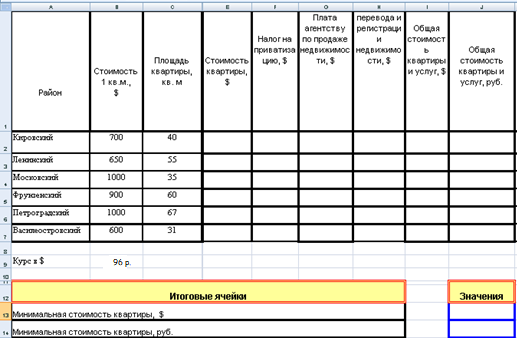 Измените формат значений.Произведите расчеты во всех столбцах таблицы (Налог на приватизацию находится как 1% от стоимости квартиры. Плата агентству по продаже недвижимости находится как 5% от стоимости квартиры. Перевод и регистрация недвижимости находятся как 5% от стоимости квартиры. Общая стоимость квартиры и услуг в долларах находится путем сложения стоимости квартиры, налога на приватизацию, платы агентству и стоимости регистрации и перевода. Общая стоимость квартиры и услуг в рублях находится путем умножения общей стоимости квартиры и услуг в долларах на  курс доллара.) Рассчитайте итоги по столбцам, а также Минимальную стоимость квартиры, $; Минимальную стоимость квартиры, рубДля наглядного представления стоимостей квадратного метра необходимо построить график на логарифмической оси. В области диаграммы включить подписи данных - значения, легенду расположить вверху.  Задание 3. В процессоре WORD набрать документ и сохранить в своей папкеСоздать схему, используя вставку фигур, установив стиль, вид, начертание шрифта, контур и заливку фигур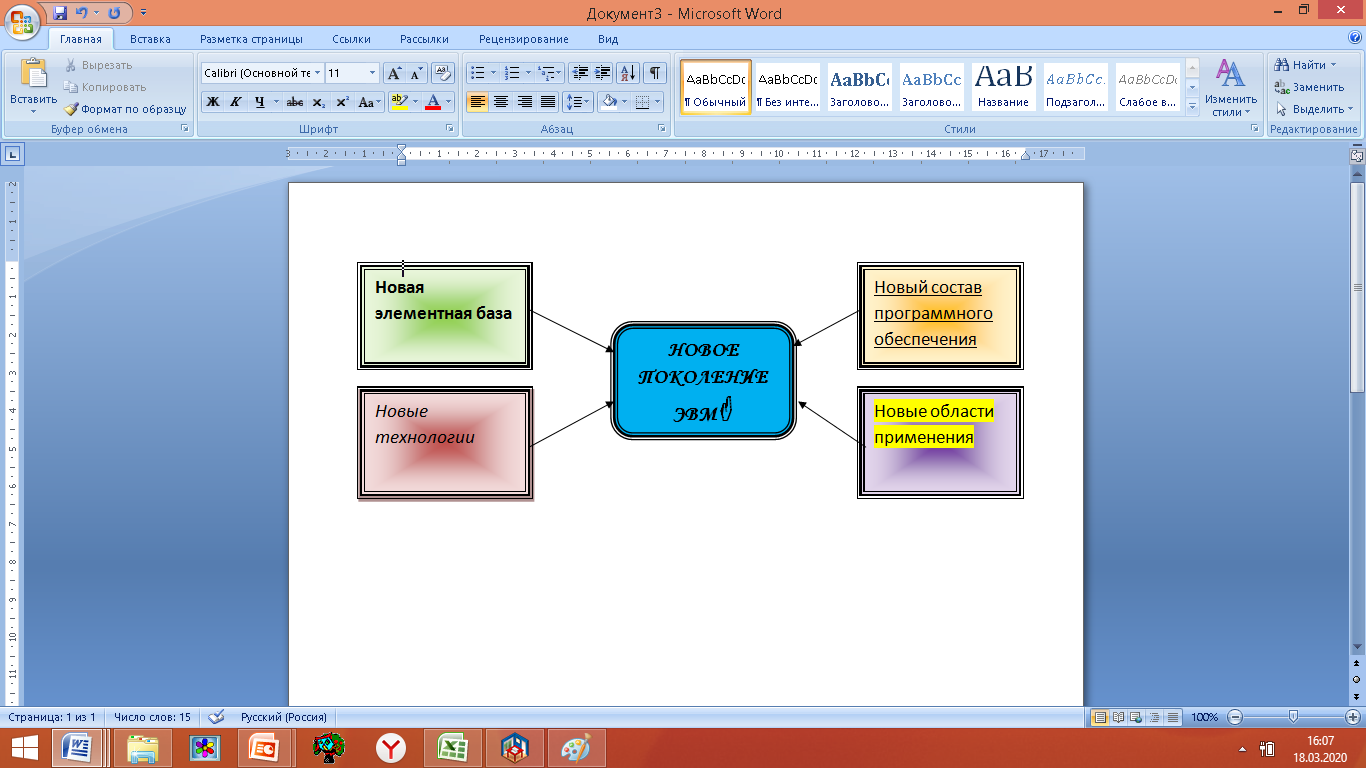 2. Вставить номера страниц внизу в центре3. В верхнем колонтитуле указать свои ФИО, ОУ, дату и время.